中國文化大學111年度微學分課程 成果紀錄表申請系/組史學系史學系課程名稱陽明山學人文組1111微學分課程 陽明山學人文組1111微學分課程 課程內容（活動內容簡述/執行成效）主辦單位：史學系課程日期：111年9月28日(三) 下午3:10~5:00課程地點：圖書館2樓6號討論室授課教師：陳立文 館長/倪仲俊 主任鐘點規劃：0.1學分/2小時參與人數：25 人（教師 2 人、學生 23人、行政人員 0 人、校外 0 人）課程內容：本次課程為1111微學分系列課程的第一堂課，由陳立文館長擔任主持人，並邀請本校史學教授兼主任倪仲俊擔任課程主講人；陳館長一開始先介紹本次微學分的課程內容及注意事項，接續由倪主任介紹陽明山學與USR的精神與關聯。執行成效：讓同學了解本次微學分課程的設計理念。透過問題討論的方式，讓同學踴躍發表自己對本次課程的看法，做為以後修正改進的參考。滿意度回饋表分析如下，由結果可看出與會同學對於本次課程內容相當滿意，並讓同學願意再次參加相關課程。主辦單位：史學系課程日期：111年9月28日(三) 下午3:10~5:00課程地點：圖書館2樓6號討論室授課教師：陳立文 館長/倪仲俊 主任鐘點規劃：0.1學分/2小時參與人數：25 人（教師 2 人、學生 23人、行政人員 0 人、校外 0 人）課程內容：本次課程為1111微學分系列課程的第一堂課，由陳立文館長擔任主持人，並邀請本校史學教授兼主任倪仲俊擔任課程主講人；陳館長一開始先介紹本次微學分的課程內容及注意事項，接續由倪主任介紹陽明山學與USR的精神與關聯。執行成效：讓同學了解本次微學分課程的設計理念。透過問題討論的方式，讓同學踴躍發表自己對本次課程的看法，做為以後修正改進的參考。滿意度回饋表分析如下，由結果可看出與會同學對於本次課程內容相當滿意，並讓同學願意再次參加相關課程。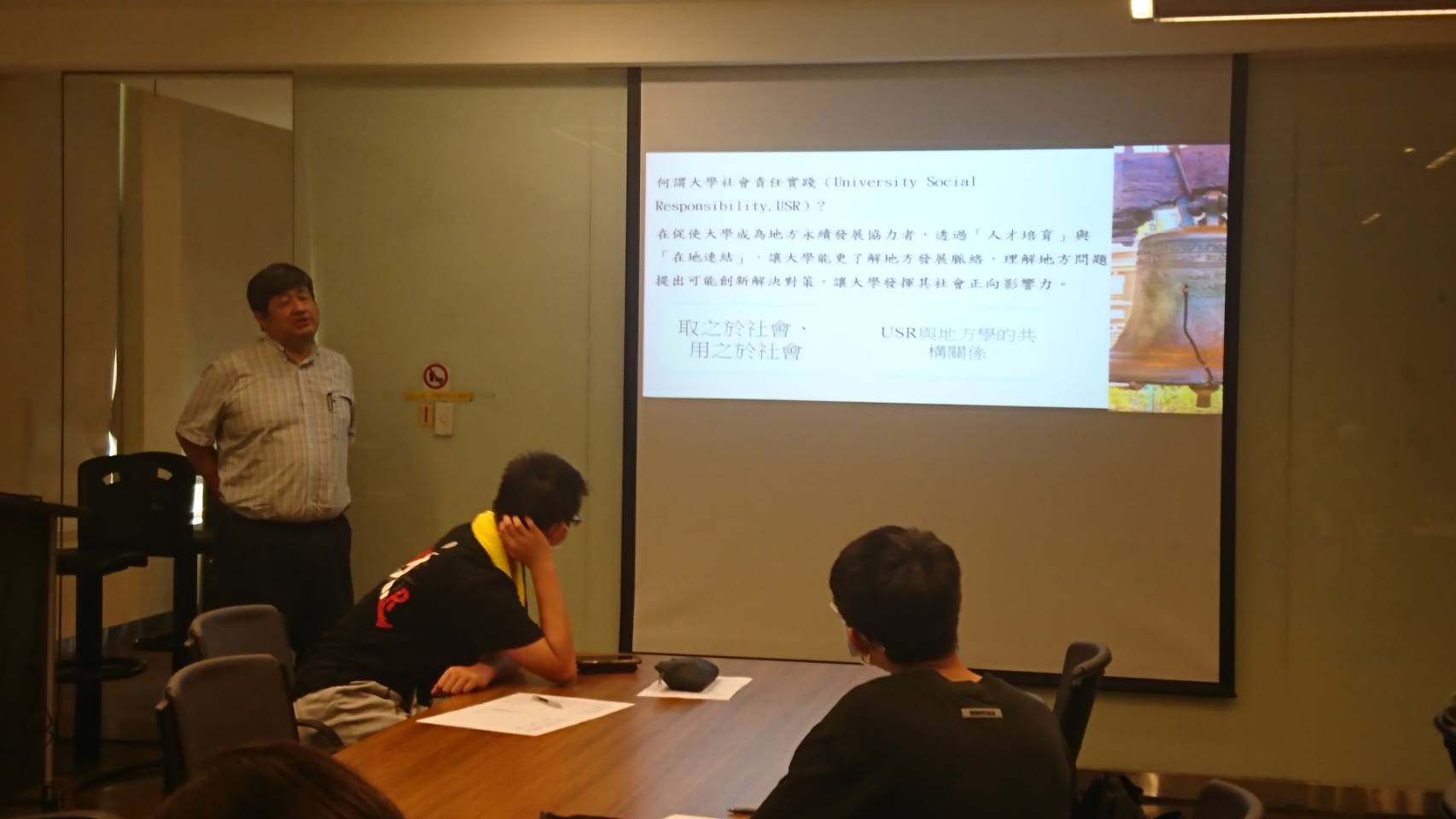 倪主任介紹陽明山學與USR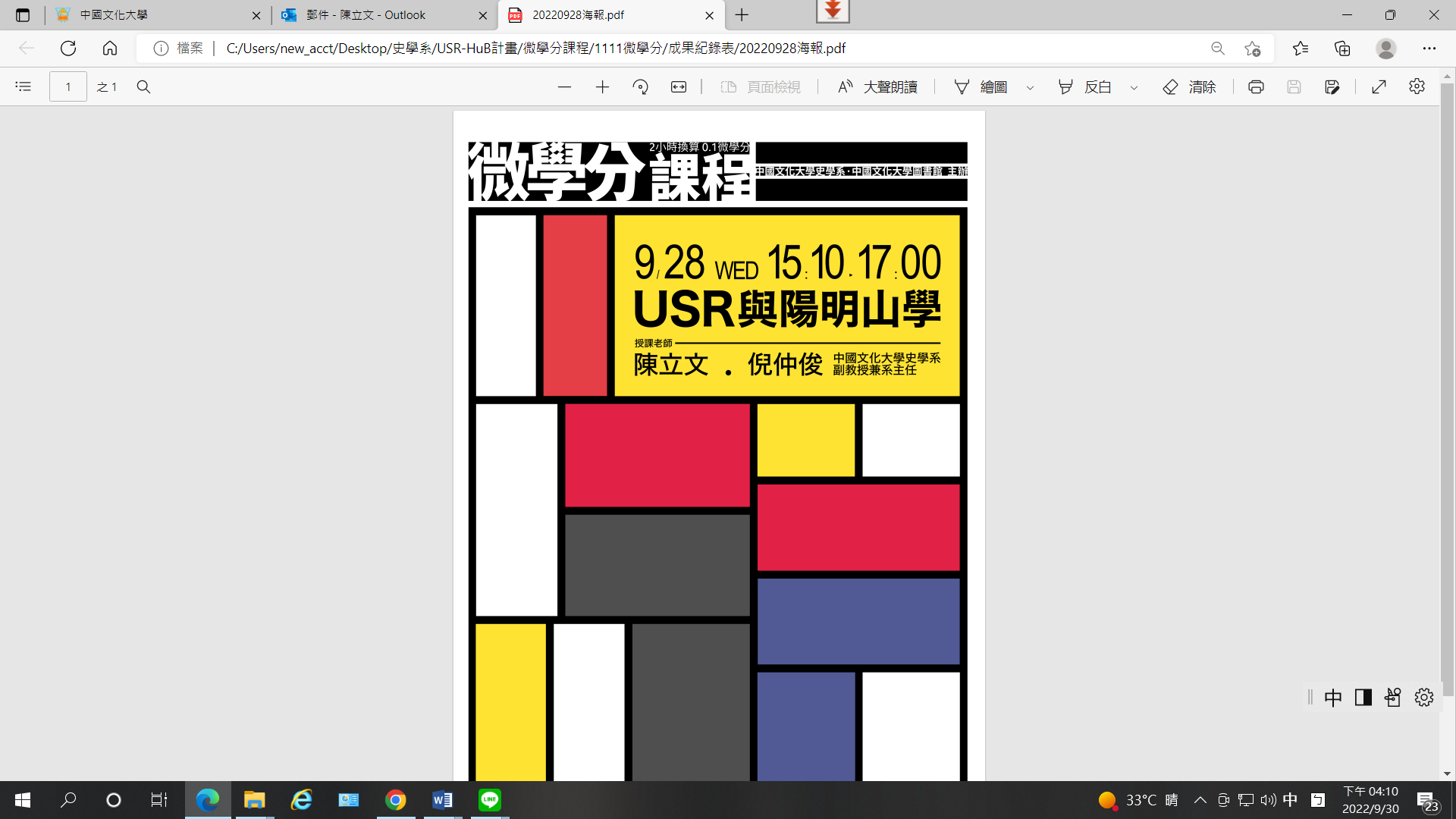 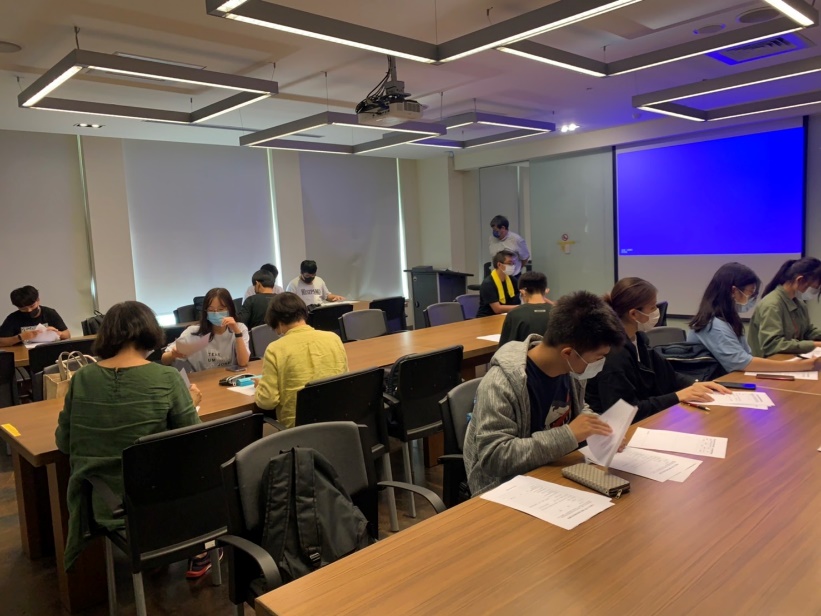 活動會場及海報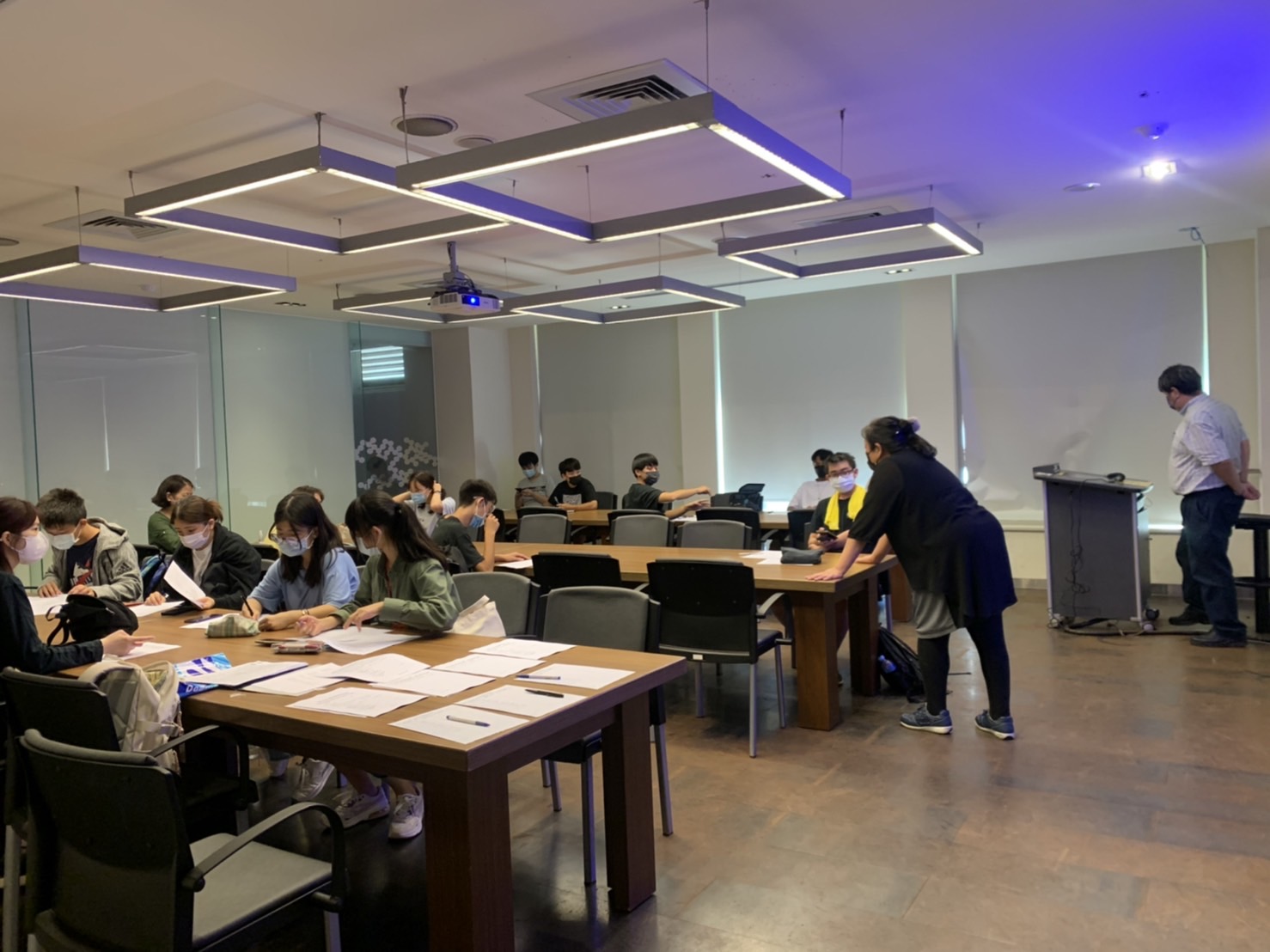 陳立文教授詢問同學上課感想